Подолян Альфия Васимовна  облысымызда танымал ұжымы - скрипкашылар ансамблін құрды. Ол ұжым көптеген республикалық және халықаралық байқаулардың жеңімпазы.2011 жылдан бастап ансамбльді жас маман, Кешеніміздің түлегі Артем Васильевич Кислощей басқаруда. Артем Васильевич басшылық еткен жылдары да скрипкашылар ансамблі бірнеше рет әр түрлі байқаулардың лауреаты боп атанды, сонымен қатар кешенішілік, облыстық, республикалық мерекелерде  концерттік практиканы белсенді жүргізеді.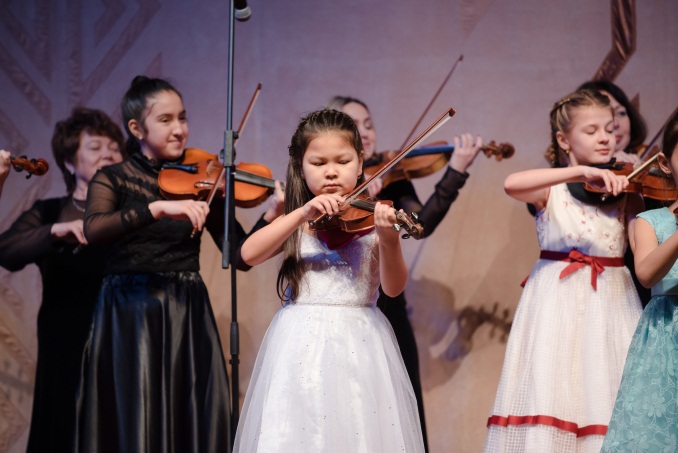 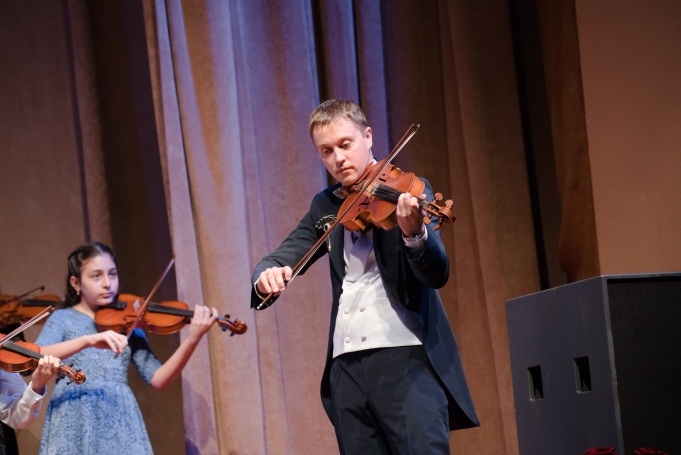 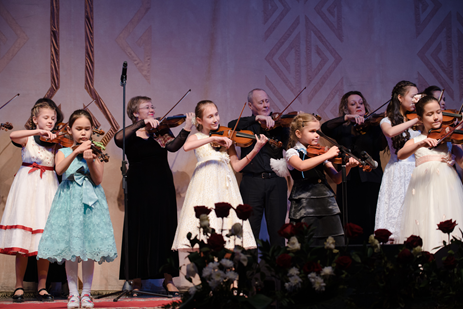 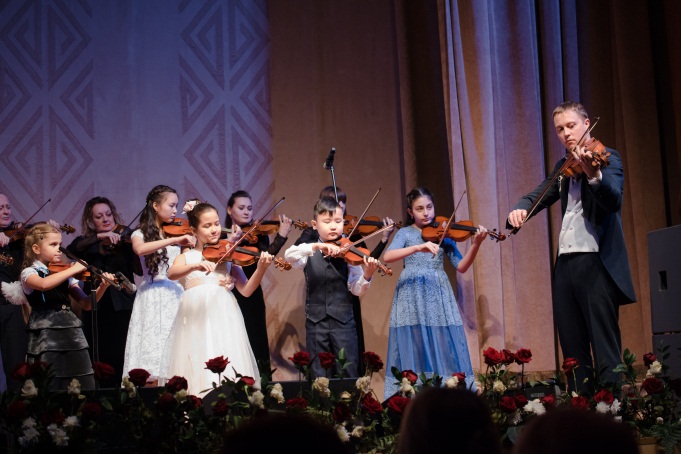 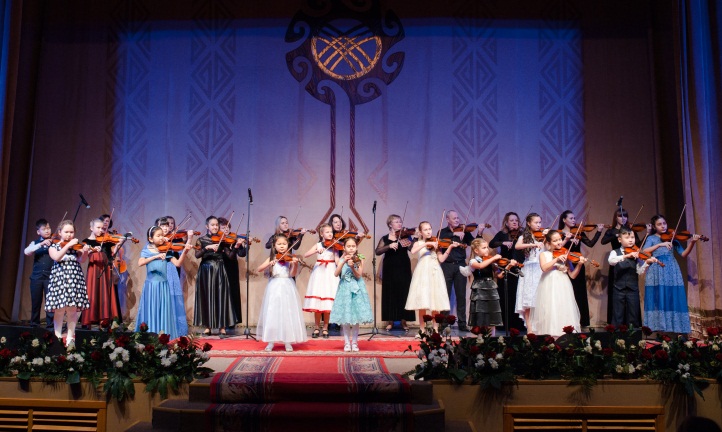 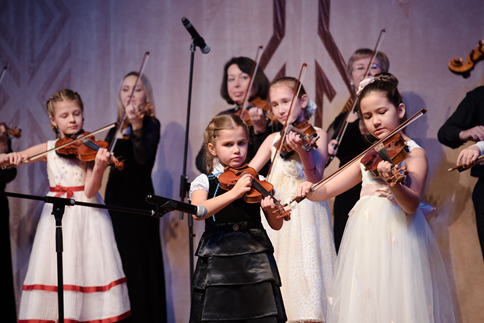 